Исправление корректирует часть текста в пункте 16.1, которую следует заменить текстом, представленном в прилагаемом документе.Прилагаемый документприлагаемый документ16.1	Г-н Стрелец, г-н Маджента, г-жа Уилсон, г-жа Жеанти, г-н Ито, г-н Хоан, г-н Кибе, г-н Хаиров и г-н Коффи выражают признательность всем членам Комитета и другим сотрудникам, сделавшим их опыт работы в Комитете незабываемым.______________Радиорегламентарный комитет
Женева, 26–30 ноября 2018 года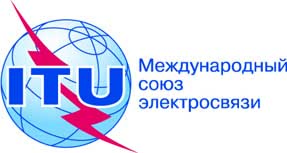 Исправление 1 к Документу RRB18-3/14-R7 февраля 2019 годаОригинал: английский протоколсемьдесят девятого СОБРАНИЯ 

РАДИОРЕГЛАМЕНТАРНОГО КОМИТЕТАпротоколсемьдесят девятого СОБРАНИЯ 

РАДИОРЕГЛАМЕНТАРНОГО КОМИТЕТА26 – 30 ноября 2018 года26 – 30 ноября 2018 года